BRAINSTORMING / PLACEMATTHINKLook at the picture carefully, and then finish the sentences given. Next, write down questions you have (what would you like to know about the picture?).PAIRPresent your ideas to each other and agree on the three most important questions you have. Write them down in the box on the right.SHAREPresent your ideas to the rest of the class. 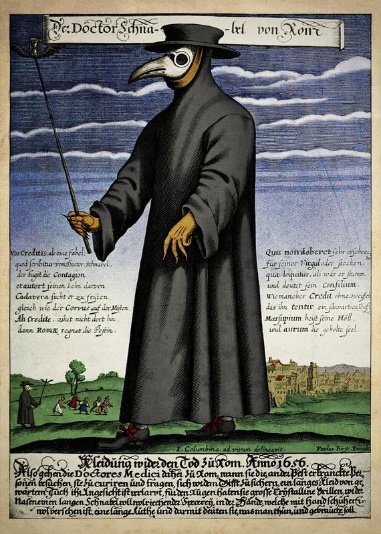 